Lesson 7 Practice ProblemsA lemonade recipe calls for  cup of lemon juice for every cup of water.Use the table to answer these questions.What does  represent?What does  represent?Is there a proportional relationship between  and ?Plot the pairs in the table in a coordinate plane. There is a proportional relationship between the number of months a person has had a streaming movie subscription and the total amount of money they have paid for the subscription. The cost for 6 months is $47.94. The point  is shown on the graph below.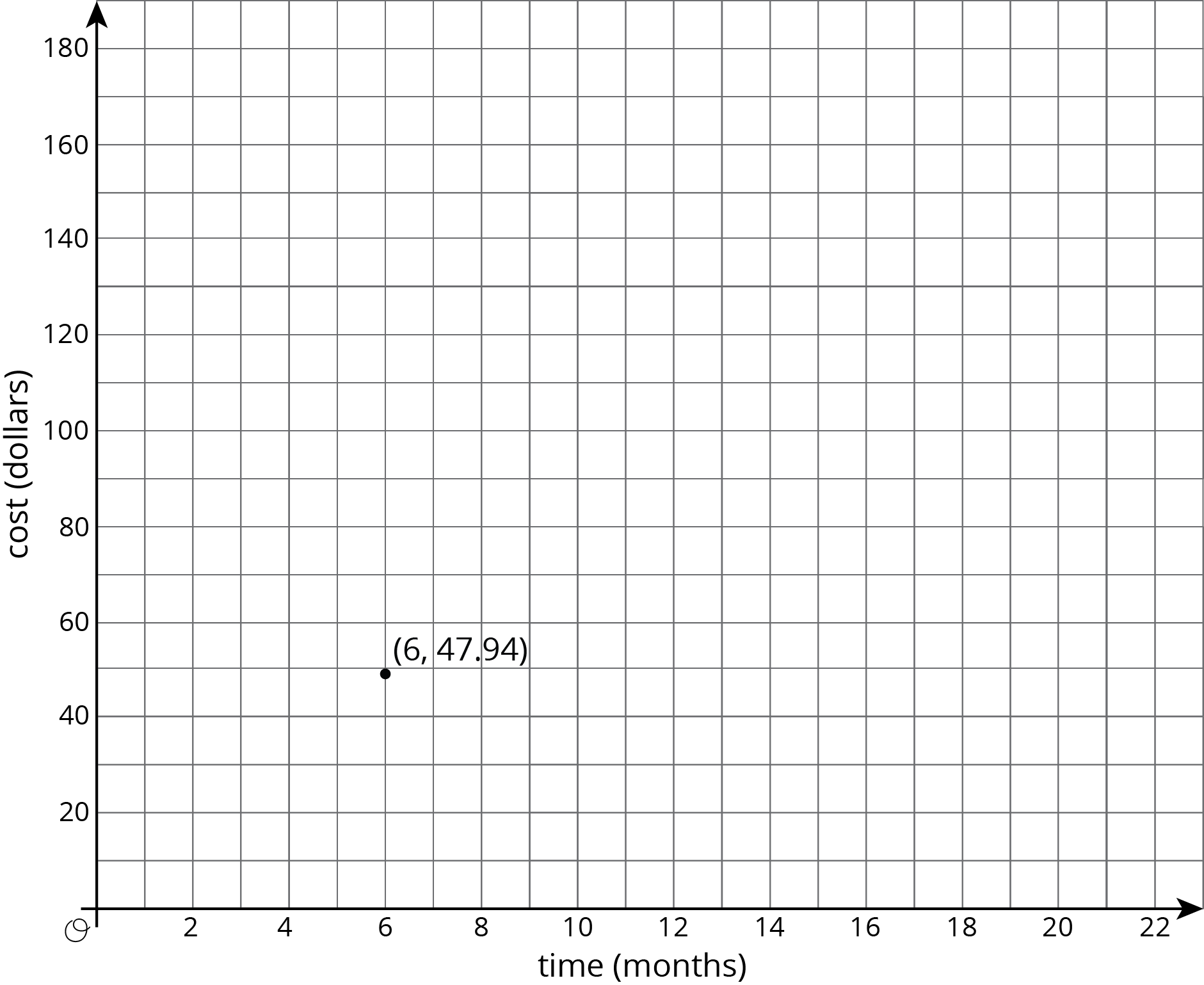 What is the constant of proportionality in this relationship?What does the constant of proportionality tell us about the situation?Add at least three more points to the graph and label them with their coordinates.Write an equation that represents the relationship between , the total cost of the subscription, and , the number of months.The graph shows the amounts of almonds, in grams, for different amounts of oats, in cups, in a granola mix. Label the point  on the graph, find the value of , and explain its meaning.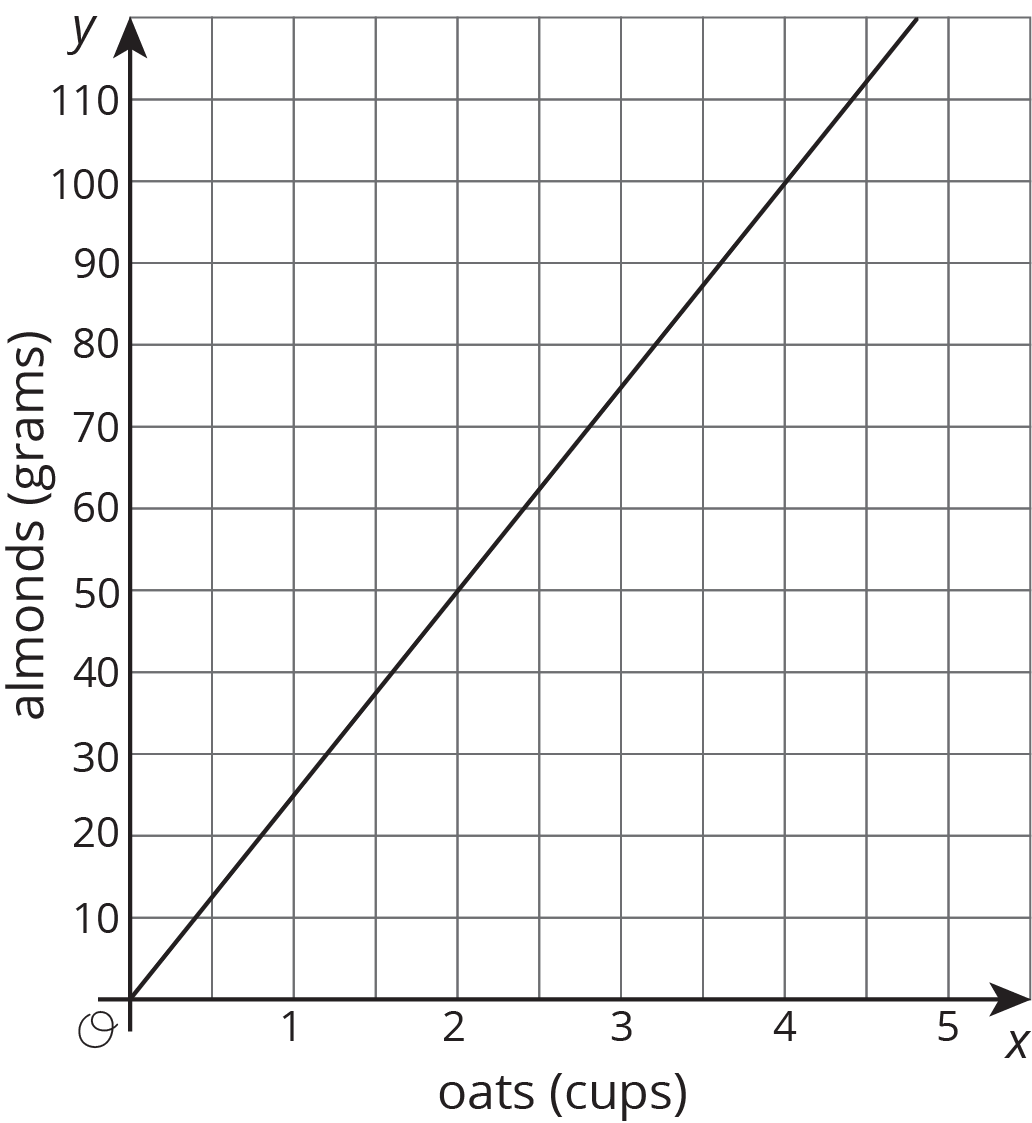 Select all the pieces of information that would tell you  and  have a proportional relationship. Let  represent the distance in meters between a rock and a turtle's current position and  represent the time in minutes the turtle has been moving.After 4 minutes, the turtle has walked 12 feet away from the rock.The turtle walks for a bit, then stops for a minute before walking again.The turtle walks away from the rock at a constant rate.(From Unit 5, Lesson 6.)What information do you need to know to write an equation relating two quantities that have a proportional relationship?(From Unit 5, Lesson 6.)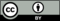 © CC BY Open Up Resources. Adaptations CC BY IM.12341